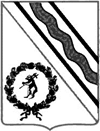 Антинаркотическая комиссия Тутаевского муниципального районаПРОТОКОЛзаседания антинаркотической комиссии Тутаевского муниципального района16.06.2020											№3г. Тутаев										Повестка заседания:1. О наркоситуации в ТМР.Докладчик: Малков Артем Витальевич, оперуполномоченный направления по контролю за оборотом наркотиков МО МВД России «Тутаевский», капитан полиции.2. Результаты мониторинга ситуации употребления психоактивных веществ в образовательной среде несовершеннолетних Тутаевского муниципального района за 2019-2020 учебный год.Докладчик: Юрчак Наталия Александровна, педагог-психолог  МУ Центр «Стимул».3. Об организации работы с несовершеннолетними, с которыми проводится индивидуальная профилактическая работа, и семьями, находящимися в СОП, по профилактике употребления ПАВДокладчик: Мирутенко Татьяна Николаевна, начальник ОДНиЗП АТМР.4. «Физкультура и спорт как одна из форм организации профилактической работы антинаркотической направленности среди студентов Тутаевского филиала РГАТУ имени П.А. Соловьева»Докладчик: Капралова Светлана Анатольевна, зам.директора ТФ РГАТУ.5. Об исполнении решений заседания АНК ЯО (протокол №2 от 27.05.2020)Докладчик: секретарь АНК ТМР Тихомирова Светлана Николаевна.1.	СЛУШАЛИ: оперуполномоченного направления по контролю за оборотом наркотиков МО МВД России «Тутаевский», капитана полиции А.В. Малкова о наркоситуации в Тутаевском МР в 1 полугодии 2020 года.РЕШИЛИ:1.1. Информацию принять к сведению1.2. Рекомендовать МО МВД России «Тутаевский» (В.Н.Горбалюк):1.2.1. Продолжить реализацию на территории Тутаевского МР комплекса оперативно-розыскных мероприятий, направленных на выявление, пресечение и раскрытие наркопреступлений, в том числе совершенных в организованных формах, связанных с контрабандой психоактивных веществ, а также организацией (содержанием) наркопритонов и незаконных лабораторий по производству наркотических средств, психотропных веществ, их прекурсоров, сильнодействующих и ядовитых веществ.Срок: на постоянной основе1.2.2.С целью предупреждения, выявления, пресечения и раскрытия преступлений в сфере незаконного оборота наркотических средств растительного происхождения, выявления и ликвидации незаконных посевов и очагов произрастания дикорастущих растений, содержащих наркотические вещества, организовать и провести на территории Тутаевского МР межведомственную оперативно-профилактическую операцию «Мак».Срок: июль-август 2020 года.1.2.3. Продолжить работу по выявлению надписей на фасадах домов, несущих информацию о возможностях приобретения наркосодержащих веществ, с привлечением общественности, в том числе через социальные сети «Интернет»Срок: на постоянной основе1.2.4. В целях повышения уровня осведомленности населения о негативных последствиях немедицинского потребления наркотиков и об ответственности за участие в их незаконном обороте, направлять в средства массовой информации, в том числе электронные, сведения об основных результатах оперативно-служебной деятельности по линии противодействия незаконному обороту наркотиков для последующей публикации.Срок: ежеквартально1.2.5. Совместно с территориальной комиссией по делам несовершеннолетних и защите их прав организовать проведение оперативно- профилактического мероприятия «Мобильные группы», в рамках которого провести профилактическую отработку Тутаевского района, в рамках которой осуществить проверку семей, находящихся в социально—опасном положении, выявление и привлечение к ответственности несовершеннолетних, потребляющих наркотические средства, психотропные и токсические вещества, отработку мест концентрации несовершеннолетних (протокол АНК ЯО от 27.05.2020 №2).Срок: по отдельному плану.1.2.6. В каждом случае выявления несовершеннолетних в состоянии наркотического опьянения, принимать меры к организации доследственной проверки по фактам сбыта им наркотических средств и психотропных веществ (протокол АНК ЯО от 27.05.2020 №2).Срок: по каждому факту.2.	СЛУШАЛИ: педагога-психолога  МУ Центр «Стимул» Н.А. Юрчак о результатах мониторинга ситуации употребления психоактивных веществ в образовательной среде несовершеннолетних Тутаевского муниципального района за 2019-2020 учебный год.РЕШИЛИ:2.1. Информацию принять к сведению2.2. Департаменту образования АТМР (О.Я. Чеканова)2.2.1. При проведении в 2020/2021 учебном году социально— психологического тестирования обучающихся общеобразовательных организаций Тутаевского муниципального района, направленного на раннее выявление незаконного потребления наркотических средств и психотропных веществ, использовать единую методику социально—психологического тестирования, разработанную Министерством просвещения Российской Федерации (протокол АНК ЯО от 27.05.2020 №2).Срок: до 31 декабря 2020 года.2.2.2. Совместно с руководителями общеобразовательных организаций Тутаевского муниципального района, организовать проведение родительских собраний в преддверии проведения в 2020-2021 учебном году социально-психологического тестирования обучающихся общеобразовательных организаций, направленного на раннее выявление незаконного потребления наркотических средств и психотропных веществ, с целью сокращения количества официальных отказов от прохождения тестирования, а также в преддверии проведения профилактических медицинских осмотров, с целью минимизации  отказов (протокол АНК ЯО от 27.05.2020 №2).Срок: до 31 декабря 2020 года.3. СЛУШАЛИ: начальника ОДНиЗП АТМР Т.Н. Мирутенко, об организации работы с несовершеннолетними, с которыми проводится индивидуальная профилактическая работа, и семьями, находящимися в СОП, по профилактике употребления ПАВ РЕШИЛИ:3.1. Информацию принять к сведению3.2. Отделу по делам несовершеннолетних и защите их прав АТМР (Т.Н. Мирутенко) продолжить работу по профилактике употребления психоактивных веществ среди несовершеннолетних.Срок: на постоянной основе3.3. Субъектам профилактики (ДО АТМР, ДКТиМП АТМР, ОДНиЗП АТМР, ТФ РГАТУ, ТПТ, МЦ «Галактика») принять участие в 2020 году- В областной межведомственной акции «Наша жизнь — B наших руках!» по пропаганде здорового образа жизни;- В областном фестивале здоровья для несовершеннолетних, состоящих на различных видах учета в органах и учреждениях системы профилактики;- В областной межведомственной акции в рамках Всероссийского Дня правовой помощи детям в Ярославской области;- В областном конкурсе программ родительского просвещения.(протокол АНК ЯО от 27.05.2020 №2)Срок: по отдельному плану.4. СЛУШАЛИ: зам.директора ТФ РГАТУ С.А. Капралову, об организации профилактической работы антинаркотической направленности среди студентов Тутаевского филиала РГАТУ имени П.А. Соловьева РЕШИЛИ:4.1. Информацию принять к сведению4.2. Рекомендовать Тутаевскому филиалу ФГБОУ ВО "РГАТУ имени П..А.Соловьёва" (В.И. Ершов) 4.2.1. продолжить работу по профилактике употребления психоактивных веществ среди обучающихся.Срок: на постоянной основе4.2.2. продолжить работу по повышению мотивации обучающихся к ведению здорового образа жизни с использованием наиболее эффективных форм работы с молодежью.Срок: на постоянной основе5. СЛУШАЛИ: секретаря АНК ТМР С.Н. Тихомирову, об исполнении решений антинаркотической комиссии Ярославской области (протокол №2 от 27.05.2020) РЕШИЛИ:5.1. Информацию принять к сведению5.2. Субъектам профилактики (ДО АТМР, ДКТиМП АТМР, ОДНиЗП АТМР, ТФ РГАТУ, ТПТ, МЦ «Галактика») в 2020 году5.2.1. Продолжить проведение областной акции «ДНИ единых действий».Срок — по отдельному плану.5.2.2. В целях формирования у несовершеннолетних активной жизненной позиции, неприятия потребления наркотиков, организовать проведение просветительской интерактивной работы в сети Интернет (статьи, тематические посты в социальных сетях, конкурсы) с привлечением учащихся системы общего и профессионального образования, работающей молодежи, молодежи «группы риска», молодых семей.Срок — до 31 Декабря 2020 года.5.2.3. Организовать и провести мероприятия, направленные на предупреждение распространения наркомании в рамках проведения II этапа (с 09 по 18 ноября 2020 года) Всероссийской межведомственной комплексной оперативно-профилактической операции «Дети России — 2020».Срок: до 31 декабря 2020 года.5.3. Секретарю АНК ТМР (С.Н. Тихомирова)5.3.1. Организовать размещение в средствах массовой информации, местных телевизионных каналах, интернет-сообществах видеороликов профилактической антинаркотической направленности, рекомендованных АНК ЯО.Срок: до 31 декабря 2020 годаЗаместитель председателя АНК ТМР				О.Н. ИвановаСекретарь комиссии							С.Н. ТихомироваПредседатель комиссии:Юнусов Д.Р., ГлаваТутаевского муниципального районаЗаместители председателя комиссии:- Иванова О.Н., заместитель Главы Администрации Тутаевского муниципального района по социальным вопросам;- Яценко А.В., Главный врач ГБУЗ «Тутаевская ЦРБ»;- Горбалюк В.Н., начальник МО МВД России «Тутаевский»Секретарь:    Тихомирова С.Н., главный специалист ДКТиМП АТМР;Члены комиссии:Белова Т.А., Балякин О.К., Берсенев Ю.В., Виноградов М.М., Зеленина И.В., Капралова С.А., Малков А.В., Лисаева Т.В., Мирутенко Т.Н., Николаев А.В., Щербакова О.А.Присутствовали:Белова Т.А., Балякин О.К., Берсенев Ю.В., Виноградов М.М., Зеленина И.В., Капралова С.А., Малков А.В., Лисаева Т.В., Мирутенко Т.Н., Николаев А.В., Щербакова О.А.